【医療介護従事者向けウェビナー 】4/24(水)開催！　　　　　　　令和6年度診療報酬改定オンラインセミナー～　　　　　　　「在宅医療におけるICTを用いた連携」について～▼セミナー内容「在宅医療情報連携加算」が新設令和6年度の診療報酬改定（医科向け）ではICTを使った情報連携に新たな評価項目が新設・追加されており、この件についてユーザー様からMCSの活用で算定可能なのか等、多数お問い合わせを頂戴しております。 当セミナーでは「在宅医療情報連携加算」をはじめ、在宅医療におけるICTを用いた医療関係職種・介護関係職種等との連携における加算について、算定要件や施設基準等を解説しながら、MCSをどのように使えばよいのか弊社エンブレースとしての見解をお伝えいたします。※令和6年4月3日時点の情報を元にした見解であり、新たな通知や疑義解釈等で変化する可能性があること、あくまでエンブレースの見解であり、地方厚生局等に確認をしているわけではない旨ご承知おきください。 ※特定の診療報酬の算定要件や基準を満たすか否か等のご質問については弊社ではお答えいたしかねますので、ご判断に迷われる場合は地方厚生局等へのご確認をお願い申し上げます。こんな方におすすめです✓既にMCSの『患者・利用者タイムライン』で多職種連携を行っている医師 ✓「在宅医療情報連携加算」の算定要件、届出方法等を知りたい方 ✓「在宅医療情報連携加算」の算定要件を満たすMCS運用方法等について知りたい方■ 日時　　： 2024年4月24日(水) 18:30–19:30 ■ 参加費　： 無料■ 参加方法： オンライン（Zoom）■ 定員　　： 先着500名 ■ 講演者　： 吉田 功一郎／エンブレース株式会社※宇佐市での視聴方法についてウェビナーの参加人数に達していますので、宇佐市では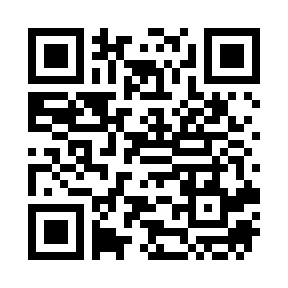 会場にてライブ配信を行います。右のQRコードを読み取りGoogleフォームより参加申込を行ってください。ウェビナーは、会場での視聴になります。詳細は、同封しておりますご案内をご参照ください。